Перший клас школи є адаптаційним періодом дитини. Під час будь-якого адаптаційного процесу для дитини важливим є ресурс, підтримка і авторитет «ведення», адже дитина дуже чутлива та уважна до того, хто стає для неї опорою. Загалом місце дорослого поруч із дитиною це – пошук прихованих ресурсів розвитку дитини, опора на власні можливості дитини, розкриття потенціалів дитини, розвиток компетентності, як базисної характеристики особистості. Якщо позиція школяра з приходом до школи не формується або формується не достатньо і залишається нестійкою, то через різні обставини дитина легко втрачає інтерес до навчання і школи в цілому, а формуванням її особистості керує інше середовище, часто не завжди сприятливе. 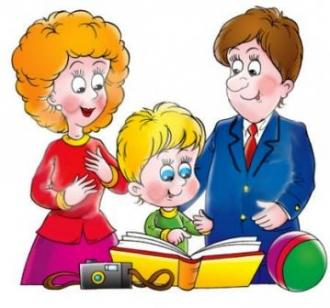 Процес адаптації викликає такі складнощі: • проблеми у спілкуванні з однолітками, учителями;• зниження самоконтролю;• емоційна збудженість;• тривожність;• симптоми соматичних захворювань;• недостачу уваги на уроках; • занурення в себе. Основна мета під час організації освітнього процесу дітей шестирічного віку – це формування у першокласників характеристик психічно здорової особистості. Основні характеристики психічно здорової особистості: •    прийняття себе, своїх позитивних якостей і недоліків;• пізнання власної цінності й унікальності, своїх здібностей й можливостей;• сприйняття інших людей, пізнання цінності і неповторності кожної людини;• добре розвинута рефлексія, уміння розпізнавати свої емоційні стани, мотиви поведінки;• стресостійкість, уміння знаходити власні ресурси в скрутному становищі. Взаємовідносини серед дітей, між дітьми і дорослими в школі мають величезний вплив на становлення особистості учнів і їх подальшу соціалізацію.